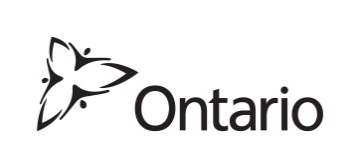 Provincial Women’s Softball Association Quest for Gold – Ontario Athlete Assistance Program 2017-2018ATHLETE SELECTION CRITERIAQuest for Gold – Ontario Athlete Assistance Program 2017-2018 (OAAP) is funded by the Government of Ontario, through the Ministry of Tourism, Culture and Sport (MTCS), and operated through the Sport, Recreation & Community Programs Division.  The overarching goal of the Quest for Gold – OAAP is directly related to the High Performance Sport goal of the Canadian Sport Policy – that Canadians are systematically achieving world-class results at the highest levels of international competition – by improving the performance and number of Ontario athletes performing at the national and international level, thereby contributing to the improved performance of Canada at international competitions. Specific objectives of the program are:To help athletes continue their pursuit of athletic excellence at the highest levels of national and international competition; To encourage athletes to stay in Ontario to live and train;To compensate athletes for earnings lost while training;To enable athletes to successfully pursue excellence in sport while fulfilling their educational goals;To increase athlete access to improved high performance coaching; andTo enhance training and competitive opportunities available to athletes.The intent of the OAAP is to provide funding to individual athletes in the sport’s Train to Train and Train to Win categories based on their demonstrated commitment to high performance sport, allowing them to continue to pursue athletic excellence at the highest levels of national and international competition. Only those athletes that meet the required minimum performance standard detailed in this Selection Criteria will be considered for this program.  Ideally an athlete will first receive a Quest for Gold “Ontario Card” for 1 to 3 years, which will allow them to train towards the goal of a national team position in subsequent years.  Once an Ontario athlete reaches the national level and becomes a recipient of Sport Canada’s carding program, they become eligible for the Quest for Gold “Canada Card”.  Athletes who are not planning to train towards this level of competition should not apply for this program.2.0    How does it work?In accordance with the OAAP guidelines, Provincial Women’s Softball Association develops sport-specific selection criteria and forms a Selection Committee that will apply these criteria.  The top-ranked athletes, based on the criteria, will be awarded Ontario Card status in 2017-2018.  This Selection Criteria has been approved by the Board of Directors and reviewed by MTCS staff.  Nominated athletes will be required to sign and comply with an Athlete Agreement between the athlete and Provincial Women’s Softball Association.  Carding status will be for one year starting April 1, 2017 ending March 31, 2018.  Carded athletes will be required to compete exclusively on behalf of the Province of Ontario at National Championship events and for Canada at International Championship events, for a period of one year from the date carding is approved and acknowledge Ontario as their permanent place of residence on athlete profiles, Media Guides, PSO/NSO and personal websites, and in similar types of public communications.2.1    For 2017-2018, the MTCS has allocated the Provincial Women’s Softball Association a total of 15 Ontario cards. Provincial Women’s Softball Association is not obligated to assign all Ontario Cards if there are an insufficient number of athletes who have demonstrated potential to be considered for future National Teams.2.3    The Selection Committee, as approved by the Provincial Women’s Softball Association Board of Directors is comprised of the following members:Johanna Malisani, High Performance Management SpecialistCathy Bilinski, PWSA TreasurerDebbie Malisani, PWSA PresidentDon McConnell, Quest For Gold ChairHow much funding is available?The exact level of funding for the 2017-2018 carding year will be determined by the MTCS after the total number of athletes nominated for Ontario Card status has been determined.  Funding will be released prior to March 31, 2018.How will the Provincial Women’s Softball Association Selection Committee decide who receives funding?The Provincial Women’s Softball Association Selection Committee will use the Ministry of Tourism, Culture and Sport Eligibility Criteria and the Sport Specific Selection Criteria detailed below to determine which athletes will be nominated for Ontario Card status in 2017-2018:3.0    Ministry of Tourism, Culture and Sport Eligibility Criteria:All athletes must meet the Ministry of Tourism, Culture and Sport’s minimum athlete eligibility criteria: Athlete must be a Canadian citizen or permanent resident (previously known as a Landed Immigrant).Athlete must be a permanent resident of Ontario for one year prior to his/her nomination for carding status, (and continue to be a permanent resident throughout the term of the agreement). Athletes who have achieved Canada Card status (carded by Sport Canada) are not eligible for Ontario Cards.Athletes must be living in and continuing to train in Ontario. 3.1   Residency Exceptions:Exceptions to these criteria, known as a “Residency Exception” will be considered on a case specific basis by the Provincial Women’s Softball Association Selection Committee provided that the athlete can substantiate in writing that:(a)	She cannot receive the required level of training in Ontario and is out of the province temporarily during the year (i.e. due to lack of facilities, coaching, competitions);(b)	She must attend a post-secondary institution out-of-province either because the course of study is not offered by an Ontario institution; or(c)	It is more financially feasible to attend a post-secondary institution out-of-province, or other extenuating circumstances that require the athlete to be out of the province. Any change in an athlete’s residency status must be communicated in writing to the PSO/MSO immediately.The onus is on the athlete to demonstrate that he/she needs to be out-of-province for one of the above reasons.  The athlete must submit written documentation to the Provincial Women’s Softball Association by no later than January 25, 2018, clearly indicating how they meet a residency exception(s).   Athlete’s applying for a Residency Exception related to exception (a) above, who are training at an NSO-approved National Training Centre MUST include a letter from the NSO outlining their support for the athlete,  the progress the athlete is making and the athlete’s potential to make the national team level.   Additional documentation may include, but shall not be limited to an explanation of why the athlete is training out of province, whether or not the athlete was formally invited by the NSO, what additional opportunities are being made available beyond those provided in Ontario; and any other information that will illustrate that the athlete is receiving enhanced training while still meeting all obligations of the Provincial Women’s Softball Association .3.2    Length of time living outside Ontario:  Athletes living outside Ontario for more than 30 consecutive days within the ministry fiscal year 2017-2018 for athletic or academic purposes must demonstrate, to the satisfaction of the PSO/MSO Selection Committee that appropriate training programs are in place and are being monitored by the PSO/MSO.  The onus is on the athlete to:Provide a written plan outlining their training and competition plans to the PSO/MSO prior to their departure from Ontario, as part of their Residency Exception request (due by January 25, 2018)andAdhere to the PSO/MSO-approved competition and training plan throughout the carding cycle.  At a minimum, this requires regular contact by the athlete with the PSO/MSO(Don McConnell); and Submit regular (Monthly) training logs to the PSO/MSO to track progress against the PSO/MSO-approved competition and training plan.***Athletes who were formally invited to and are currently participating in their NSO’s national team training program are exempt from this requirement.***3.3   Ministry criteria continued:Athlete must be a member in good standing with PSO/MSO and NSO where applicable;Athlete must have entered into a Sports Organization - Athlete Agreement with his or her PSO/MSO and must be in full compliance with the terms and conditions of that agreement;Athlete must have met all terms and conditions of any previous Quest for Gold Sports Organization – Athlete Agreements to the satisfaction of the PSO/MSO in order to be eligible for consideration in 2017-2018;Athlete must demonstrate a commitment and dedication to a proper training and competitive program, the goal of which is to continue to train towards a national team position and Sport Canada carding; Athlete’s coach should be minimum Level 2 NCCP certified or trained status Competition Stream or the sport’s equivalent in the Instruction Stream, or be engaged in completing this training, as determined by the PSO;Athlete must not be under a sanction that prohibits competition as per the Canadian Anti-Doping Policy;Athlete must be attending an educational institution full-time (i.e. elementary and secondary schools):Exceptions will be made provided that the athlete can substantiate that his/her training will not allow for full-time attendance or if an athlete requires special needs that preclude full or part-time attendance (e.g. Athlete with a disability (AWAD) athlete);Athletes who have completed their area of study at the secondary level (i.e. high school) and who continue to train towards participation in major national or international competitions will also be considered; If eligible, the athlete must compete, and continue to compete solely for Ontario and/or Canada for one year from the date of the Minister’s letter informing the athlete of acceptance into OAAP program, at Canada Games and other national competitions involving provincial team competitions; Athlete must not receive financial support from any other provincial/territorial athlete assistance program.  This does not include academic scholarships, bursaries, student grants, student loans, social assistance, disability pensions, and other forms of financial assistance that have nothing to do with competitive sport. Eligibility will be limited to Ontario junior-aged athletes, ages 11-22 (“junior-aged” refers to chronological age, not a sport’s specific age category - only exception is for PSO/MSOs using 30% of Ontario Card allotment for athletes older than 22 years of age who have been identified as a potential next generation national team athlete by the PSO/MSO’s selection process.3.4    Residency Exemption for Military Families:  The one-year Ontario residency requirement is waived for any Ontario Card or Canada Card applicant who is a spouse or dependant of a: Regular Force member of the Canadian Forces; or Reservist currently deployed by the Canadian Forces into active service and who takes up residence in Ontario during the fiscal year.   This means that eligible military family members now qualify for OAAP funding immediately upon becoming residents of Ontario.  Please contact Provincial Women’s Softball Association for more information if you are applying for this exemption. To be deemed a potential next generation national team athlete, the athlete must be age-eligible to compete on the national team in the year following receipt of Ontario Card funding.All athletes under the age of 18 must have their parent or legal guardian sign their OAAP application form. Cheques will be processed in the name of the eligible athlete.An athlete can only be nominated to receive Quest for Gold funding in one sport. 4.0    Athletes funded through the Sport Canada AAP:Ontario athletes who have been nominated and accepted for funding through Sport Canada’s AAP within the government of Ontario’s fiscal year (April 1, 2017 to March 31, 2018) and who continue to meet AAP and OAAP eligibility requirements will automatically be considered for a Quest for Gold ‘Canada Card’.  MTCS will contact those athletes directly at the mailing and email addresses the athlete provided to Sport Canada.  Athletes are solely responsible for ensuring that their contact information is kept accurate and up to date at all times.  An athlete who received Sport Canada AAP carding during any part of MTCS’ fiscal year April 1, 2016 to March 31, 2017 and/or any part of fiscal year April 1, 2017 to March 31, 2018 and is no longer in receipt of Sport Canada Athlete Assistance shall not be eligible to receive Quest for Gold funding during fiscal year 2017-2018 (April 1, 2017 to March 31, 2018.)  The intent of this rule is to prevent athletes whose performance levels and rankings no longer qualify them for Sport Canada carding from taking an Ontario Card from a future national-level athlete.  4.1    Canada Card Exception (CCE)Exceptions may apply to this rule (known as a Canada Card Exception (CCE)) and will be considered by the Ministry on a case-by-case basis.  Exceptions may include, but may not be limited to logistical or administrative changes (e.g. reduction in Sport Canada carding allocation), injuries, etc.  It is the sole responsibility of the athlete to contact Provincial Women’s Softball Association Selection Committee prior to January 25, 2018 to request a CCE.  The athlete must submit, in writing, an explanation of why they have not been, or do not expect to be re-carded by their NSO.  The submission must include a statement from the NSO, signed and dated on their letterhead, confirming that the athlete still has potential to return to the NSO’s carding program in the future.  It is the responsibility of the athlete to submit this letter to the Provincial Women’s Softball Association; the Provincial Women’s Softball Association will not obtain this letter from the NSO on the athlete’s behalf.Provincial Women’s Softball Association will then contact MTCS in writing prior to the submission of the Athlete Nomination Form to seek individual Canada Card Exceptions.  Provincial Women’s Softball Association is not responsible for seeking a CCE for any athlete unless requested to do so by the athlete as detailed above.5.0    National College Athletic Association (NCAA):On August 1, 2013, the NCAA revised their By-law that previously prevented an athlete from accepting grants from a governmental entity, such as Quest for Gold.  Despite this change, any athlete considering an application to an NCAA institution is strongly encouraged to contact the NCAA Eligibility Center prior to applying for QFG funding.  The onus is entirely on the athlete to determine the impact of accepting OAAP funding on current or future NCAA eligibility and to decide whether or not to accept OAAP funding. The athlete will be required to acknowledge this onus and responsibility when signing the OAAP Ontario Card application form and agreeing to the related terms and conditions of the program.  Athletes are strongly encouraged to contact the NCAA Eligibility Center to determine the impact of Quest for Gold - OAAP funding on current or future eligibility for a NCAA scholarship or on eligibility to compete in a non-scholarship NCAA sport.National Collegiate Athletic Association 		www.ncaa.orgNCAA Eligibility Center mailing address:NCAA Eligibility Center    P.O. Box 7136, Indianapolis, IN 46207
 Toll-free phone number (U.S. callers) - Customer service line – 877-262-1492
 Phone number (international callers)  - Customer service line – 317-223-0700
                                                                Fax number - 317-968-51006.0    Provincial Women’s Softball Association Athlete Selection Criteria:The following sport specific athlete selection criteria will be utilized in the identification, ranking and selection of athletes for Ontario Cards:1. Athletes must attain a minimum requirement of 75 points to qualify for the program. 2. Athletes must be a female (P.W.S.A. – Tier I) fast pitch player.3.  Athletes must be a member in good standing with the Provincial Women’s Softball Association,        Softball Ontario and Softball Canada.4.  Athletes from Ontario who have been identified as a next generation national team as demonstrated by:	a.  Identification with Softball Canada pool of identified next generation national team athletes. 	b.  Results of current Provincial Championships, Canadian Championships or other recognized ISF World Championship competitions.	c.  Representatives on a Canadian National Team (current developmental and/or Elite and/or Junior)   5. Athletes who have been or are currently Carded by Sport Canada are deemed ineligible for Ontario Cards (see Canada Card Exception above for more detail).6. All athletes must sign and abide by an Athlete Assistance Program Agreement.  Athletes under the age 18 years of age must have a parent or legal guardian sign the agreement in conjunction with the athlete.7.  Athletes must be in the age group 18 – 22 years of age as of January 1, 2017, deemed next generation or National team members.8.  All athletes will be evaluated based on the total accumulative points system overall and rated amongst all athletes considered:	1. National Team Member (current)	100 points	2. National Elite Team member (current)	  90 points	3. Junior Development Team member (current).	  75 points 	4. National/Junior Development Athletic Pool (current)	  15 points	5. Team Ontario Member (current)	150 points	6. Team Ontario Athlete Pool (identified through scouting      	     and statistical review of the U16, U18 and 	     U21 Ladies’ 2017 Provincial Championships 		also camps hosted by Team Canada January 27-30 and 	     June 22-25,  2017 in Mississauga, Ontario.) 	    20 points	7. 2017*Canadian Championship team member participant 15 points		I. All Star Team Selection	    10 points		II. Individual Award Winner	    10 points		III. Medal Winners in descending order   15 points max.	8. 2017** Provincial Championship team participant	    10 points		I. MVP/Top Batter/Top Pitcher Award	    10 points			II. Medal Winners in descending order    15 points max.Team membership, team participation and statistical review from the 2017 Provincial Championships, 2017 Canada Summer Games and 2017 Canadian Championships as detailed below will be used.7.0    Breaking a Tie:  If there is a tie in the final score between 2 athletes (batters/players), the Selection Committee will use statistical data (batting average) reviewed from Provincials, Canadians and Canada Summer Games to break ties and is further defined by percentile (batting) i.e. full points for top 20 of all statistics, 4/5 points for next 20, etc. Minimum of 10 at bats. Statistical data from all games including playoff games will be used.If there is a tie in the final score between 2 athletes (player or pitcher), the Selection Committee will use statistical data reviewed from Provincials, Canadians and Canada Summer Games to break ties and is further defined by percentile for defensive achievements (pitching) i.e. full points for top 20 of all statistics, 4/5 points for next 20, etc. Minimum of 10 innings pitched. Statistical data from all games including playoff games will be used.If no statistical information for National Teams or Canada Games, each athlete will be granted 5 points built into the base score for levels 1-3.Individual award winners in levels 4-6 are eligible to receive points per award.Medal winners in level 4-6 will be awarded bonus points (15-Gold, 10-Silver, 5-Bronze)*Canadian Championships- Midget Women’s FP held July 31- August 6, 2017 in Lloydminster, AB, Canada Summer Games held August 6-13, 2017 in Winnipeg, MB, Senior Women’s FP held August 16-20, 2017 in Brampton, ON.** Provincial Championships- Midget I Women’s Grand Championship held July 14-16, 2017 in Mississauga, ON, Junior Women’s Grand Championship held July 20-23, 2017 in Port Perry ON, Senior Women’s Grand Championship held July 20-23, 2017 in Port Perry, ON, Intermediate I Women’s Grand Championship held July 20-23, 2017 in Port Perry. ON.	Provincial Women’s Softball Association has no criteria for ranking an athlete who is unable to meet these requirements as detailed above due to illness, injury or pregnancy. All eligible athletes will automatically be considered and ranked by Provincial Women’s Softball Association Selection Committee, after which the Selection Committee will contact the top 15 ranked athletes by January 25, 2018 to confirm they have been nominated. 8.0    Failure to Meet Selection Criteria for Health-related Reasons The Provincial Women’s Softball Association has no criteria for ranking an athlete who is unable to meet these requirements as detailed above due to illness, injury or pregnancy9.0    Alternates:  Provincial Women’s Softball Association will also nominate alternates to those athletes nominated for Ontario Card status.  Alternates will be those athletes who are ranked directly behind those athletes nominated for the allotment of Ontario Cards in a particular category/discipline.  The names of alternates will be published along with the names of nominated athletes.  If an athlete drops out or is removed from the OAAP an alternate will be substituted into that athlete’s position, provided that:Alternate is substituted within 2017-2018 fiscal year;An alternate meeting all requirements is available from the same category/discipline/card level (Full/Half);Funding for athlete being substituted is still available within fiscal year (e.g. full funding for card has not already been paid out to athlete no longer in program).10.0  To Apply: All eligible athletes will automatically be considered and ranked by Provincial Women’s Softball Association Selection Committee, after which the Selection Committee will contact the top 15 ranked athletes by January 25, 2018 to confirm they have been nominated. For specific information or requests, please contact:Don McConnelldonmcconnell34@gmail.com10.1   Any athlete requesting a “Residency Exception” must submit this information by January 25, 2018 as detailed above.10.2   It is the sole responsibility of the athlete to provide a full and complete application that meets all stated requirements.  Provincial Women’s Softball Association will neither review applications in advance of the deadline in order to make applicants aware of any missing/incorrect information and/or attachments nor make corrections on behalf of the athlete.  Any revisions on the part of the athlete will only be accepted prior to the posted submission deadline.Applications that are sent directly to the Ministry of Tourism, Culture and Sport rather than to Provincial Women’s Softball Association will not be considered valid or to have been received by the Provincial Women’s Softball Association deadline.  10.3   An email will be sent by January 26, 2018 confirming receipt.  It is the athlete’s responsibility to contact the Provincial Women’s Softball Association if this email is not received to be certain that the application has been successfully received by the deadline date.  The Sports Organization – Athlete Agreement will only come into effect if an athlete is selected and accepts carding status through the OAAP program.  Athletes who fail to return a signed Athlete Agreement by the deadline date will not be carded.10.4   Provincial Women’s Softball Association will publish or make known a draft list of athletes nominated for Ontario Card status by no later than February 16, 2018. In the event of a conflict or inconsistency between the MTCS eligibility requirements detailed in the MTCS binder provided to PSO/MSOs and duplicated in the Athlete Handbook provided to each nominated athlete and the eligibility requirements listed in the PSO/MSO Athlete Selection Criteria Document prepared by the PSO/MSO, the MTCS Binder/Athlete Handbook shall prevail.11.0   Appeals 	Athletes wanting to appeal must contact their PSO/MSO for explanation of why they were not nominated by February 20, 2018. Athletes who have not been nominated for an Ontario Card by the Provincial Women’s Softball Association Selection Committee or who have been nominated for a ‘Half Card’ versus a ‘Full Card’, where applicable will be allowed to appeal that decision by filing a “Notice of Appeal” with MTCS. Appeals will be heard by an Appeals Committee comprised of representatives from the sport community, selected by the MTCS. Grounds for appeals will be limited strictly to issues related to:A)  Whether or not the Selection Committee has completed the selection process in accordance with its       own published selection criteria and related procedures;B)  Whether or not the Selection Committee applied the selection criteria in a manner that was free from        bias, discrimination and/or conflict of interest.  Issues related to the specific content or selection requirements contained in the Provincial Women’s Softball Association Selection Criteria are not grounds for an appeal and should therefore be discussed directly with the leadership of Provincial Women’s Softball Association.Please note that before an athlete can file a Notice of Appeal, she must first ask Provincial Women’s Softball Association for reasons explaining why she was not nominated for an Ontario Card.   If the athlete is not satisfied with the Provincial Women’s Softball Association response, the athlete may submit a Notice of Appeal, found below.  A Notice of Appeal will only be accepted from the athlete or their parent/guardian on the MTCS-provided template (typed or hand-printed, no hand-written entries) through email, regular post, registered mail, courier or delivered in person.  One appeal cannot be written on behalf of multiple athletes.  The Notice of Appeal must be received by MTCS by noon on the deadline day.  Appeals that are delivered personally or by courier shall be deemed to be received on the date of delivery.  Once MTCS has received the Notice of Appeal, it will share it with Provincial Women’s Softball Association, who will then submit a “Response” with MTCS by a specified deadline.  The Response will outline why Provincial Women’s Softball Association believes that the Selection Committee’s decision not to nominate the athlete should be upheld by the Appeals Committee.  MTCS will share the Provincial Women’s Softball Association Response with the athlete.   If, after receiving the Provincial Women’s Softball Association Response, the athlete believes that Provincial Women’s Softball Association has raised new or additional reasons to justify the Selection Committee’s decision not to nominate the athlete for an Ontario Card, then the athlete will have an opportunity to file a “Reply” with MTCS, responding to these additional reasons.  The Reply must be limited to these additional reasons and cannot be used to make submissions already raised in the Notice of Appeal, or that the athlete neglected to include in the Notice of Appeal.  The Reply will only be accepted on the MTCS-provided template.  Once MTCS receives the Notice of Appeal, the Response and the Reply (if applicable), it will provide those materials to the Appeals Committee.  The Appeals Committee will discuss all appeals at once.   During its review of the appeals, the Appeals Committee reserves the right to request additional information from both the athlete and Provincial Women’s Softball Association.After reviewing an appeal the Appeals Committee will have the authority to: Direct Provincial Women’s Softball Association to redo the selection process using the correct criteria/process and submit a new list of nominated athletes;Deny the appeal; orAllow the appeal and nominate the appellant for carding status.  Once the Appeals Committee has reached its decision, it will contact the athlete and Provincial Women’s Softball Association in writing to communicate its decision and the reasons therefore.  An athlete who has had his or her appeal denied is not permitted to submit a second appeal to the Appeals Committee on the same or different grounds.  Note:  Provincial Women’s Softball Association is encouraged to resolve disputes or disagreements informally with athletes who have not been nominated to avoid, wherever possible, formal appeals.11.1   The deadline for athletes to submit an “Athlete’s Notice of Appeal” to the Appeals Committee is February 27, 2018 at 12 noon11.2   Appeals must be completed on the Notice of Appeal template below and will be directed to: Quest for Gold Appeals Committeec/o Sport, Recreation and Community Programs DivisionMinistry of Tourism, Culture and Sport777 Bay Street, 18th FloorToronto  ON  M7A 1S52017-2018 Quest for Gold – Ontario Athlete Assistance Program 
Athlete’s Notice of Appeal TemplateThe deadline for an athlete to submit an appeal to the Appeals Committee is 12 noon on February 27, 2018.  Appeals will only be accepted on the MTCS-provided Notice of Appeal template.  Please refer to the appeals section of your PSO/MSO’s Athlete Selection Criteria document prior to completing this form.Return form to:Quest for Gold Appeals Committeec/o Ministry of Tourism, Culture and SportSport, Recreation and Community Programs Division777 Bay Street, 18th Floor, Toronto ON  M7A 1S5  Email: Scott.Cooper@ontario.caFull Name  Address    								City Postal Code  				Phone  			EmailSport / PSO 	       Reason for Appeal (Check all that apply):   Whether or not the PSO/MSO has completed the selection process in accordance with its own published selection criteria and related procedures;Whether or not the PSO/MSO applied the section criteria in a manner that was free from bias, discrimination and/or conflict of interest.   Provide a two-line summary of the reason for the appeal:  In the space below, (continue on to next page as needed) provide the reasons communicated to you by your PSO/MSO as to why you were not nominated for an Ontario Card, and the date the information was provided.  (Note: This Appeal will not be accepted unless it contains a response from your PSO/MSO.)Date of PSO response:__________________In the space below (continue on to next page as needed), provide a detailed account of the situation to allow the Appeals Committee to understand the basis of the appeal (please submit additional pages/supporting documentation as necessary):  PLEASE NOTE that all decisions of the Appeals Committee are final.Print Name of Appellant                      Signature of Appellant		             DateAll information provided to the Appeals Committee will be shared with both the Appellant and the PSO/MSO.